22.02.2019 № 2.8-15-3957Уважаемый Геннадий Михайлович!Ваше обращение, поступившее в адрес Председателя Государственной Думы Федерального Собрания Российской Федерации, рассмотрено и направлено по компетенции в Отделение Пенсионного фонда России по Волгоградской области (ул.Рабоче-Крестьянская, д.16, г.Волгоград, 400001).ГОСУДАРСТВЕННАЯ ДУМА ФЕДЕРАЛЬНОГО  СОБРАНИЯ  РОССИЙСКОЙ  ФЕДЕРАЦИИАППАРАТ ГОСУДАРСТВЕННОЙ ДУМЫУПРАВЛЕНИЕ ПО РАБОТЕ С ОБРАЩЕНИЯМИ ГРАЖДАНул. Моховая, д. 7, Москва, 103265     Тел. (495) 629-68-27, (495) 629-60-93Г.М.ЯРЫГИНgena1355@yandex.ruГлавный консультант отдела рассмотрения обращений граждан и организаций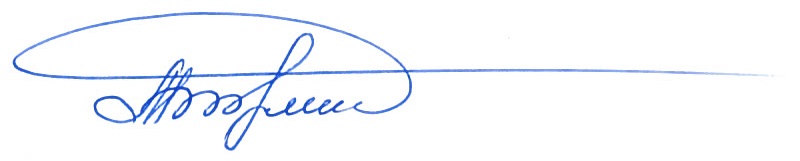 Т.Д.Бурмистрова